 Information on Deanship with technology of quick response symbol (QR) Dear browser, please delete the following symbol by the quick response reader program (QR). You can do by using your own smart phone in order to get adequate and quick information on Deanship of Libraries Affairs  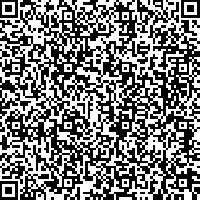  The text that will appear when deleting the symbol above: "Deanship of Libraries Affairs has started developing Almajmaah University libraries since 1431. Deanship and central library of Almajmaah University  are located in the new building of the university in the University City in Almajmaah. Deanship's Dean is his Excellency Dr. Abdulaziz Ibrahim Alomran". The website: http://mu.sa/dlAn Overview on Technology of Quick Response Symbol (QR)It is a type of barcode which was first used for car manufacture designing. Recently, this system has spread out as it can be easily read and it has a huge storage capacity. The symbol composes of black points in a square shape on a white background. The encrypted data could be any type of data (such as binary numbers, numbers or Kanji symbols). It has been invented by Danso Company that belongs to Toyota since 1994 to track cars during manufacturing process. Quick Response symbol is one of the most binary barcodes. It has been designed to decipher its code very quickly. In Japan, this symbol has been used a lot in Japan, and the United Kingdom is the seventh biggest consumer of Quick Response Symbols  This system has been first used to easily track change parts in cars industry, but now (in 2011) its usages have become various in different fields such as tracking different products, transportation and entertainment tickets, advertising products and defining products' prices. A lot of these applications target cell phone users (through the specification cell phone marking (en)). Users can get the texts, add v-cards to their devices, open unified resources driver (URL) and create e-mail or text message after deleting Quick Response Symbol. A user also can generate and print quick response symbol for others, and they could be used and deleted through one visit to several websites and applications that generate quick response symbols. These symbols can be found in cell phones. The systems of cell phones that support the applications of quick response symbol are the following: 1. Google Android Operating system 2. Symbian Nokia operating system 3. iOS Apple operating system 4. Blackberry devices5. windows phone 7, 5 operating system  